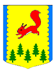 КРАСНОЯРСКИЙ КРАЙПИРОВСКИЙ МУНИЦИПАЛЬНЫЙ ОКРУГПИРОВСКИЙ ОКРУЖНОЙ СОВЕТ ДЕПУТАТОВРЕШЕНИЕ17.08.2023                                       с. Пировское                                        № 34-360рО внесении изменений в Положение о местных налогах на территории муниципального образования Пировский муниципальный округ Красноярского края утвержденное Решением Пировского окружного Совета депутатов от 19.11.2020 № 4-29рВ соответствии с Федеральным законом от 06.10.2003 № 131-ФЗ «Об общих принципах организации местного самоуправления в Российской Федерации», статьей 387 Налогового кодекса Российской Федерации, руководствуясь Уставом Пировского муниципального округа Красноярского края, Пировский окружной Совет депутатов РЕШИЛ:1. Внести изменение в Положение о местных налогах на территории муниципального образования Пировский муниципальный округ Красноярского края, утвержденное Решением Пировского окружного Совета депутатов от 19.11.2020 № 4-29р.          Дополнить пункт 4.5 Положения абзацем следующего содержания:	« - организации, включенные в сводный реестр организаций оборонно-промышленного комплекса.».2. Контроль за исполнением настоящего решения возложить на комиссию по бюджетной, налоговой, экономической политике, земельным, имущественным отношениям и правоохранительной деятельности.3. Настоящее Решение вступает в силу после его официального опубликования в районной газете «Заря».Председатель Пировского окружного Совета депутатов      Глава Пировского       муниципального округа___________Г.И. Костыгина      _____________ А.И. Евсеев